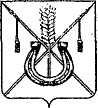 АДМИНИСТРАЦИЯ КОРЕНОВСКОГО ГОРОДСКОГО ПОСЕЛЕНИЯ КОРЕНОВСКОГО РАЙОНАПОСТАНОВЛЕНИЕот 13.11.2014   		                                     			         № 1187г. КореновскОб утверждении Регламента подготовки ответов наинформацию граждан, поступившую через интернет – ресурс «Геоинформационная система «Общественного контроля» в информационной системе «Открытое правительствоКраснодарского края», а также в форме мобильных приложенийВ соответствии с письмом управления информатизации и связи Краснодарского края от 30 января 2013 года № 86-192/13-03-10 администрация Кореновского городского поселения Кореновского района п о с т а н о в л я е т:1. Утвердить Регламент по подготовке ответов на информацию граждан, поступившую через интернет-ресурс «Геоинформационная система «Общественного контроля» на официальном интернет-портале исполнительных органов государственной власти Краснодарского края, а также в форме мобильных приложений (прилагается).2. Признать утратившим силу постановление администрации Кореновского городского поселения Кореновского района от 6 февраля                   2013 года № 126 «Об утверждении Регламента подготовки ответов на информацию граждан, поступившую через интернет – ресурс «Геоинформационная система «Общественного контроля» в информационной системе «Открытое правительство Краснодарского края», а также в форме мобильных приложений».3. Общему отделу администрации Кореновского городского поселения Кореновского района (Воротникова) официально обнародовать настоящее постановление и разместить его на официальном сайте органов местного самоуправления Кореновского городского поселения Кореновского района в сети Интернет.4. Контроль за выполнением настоящего постановления возложить на заместителя главы Кореновского городского поселения Кореновского района Р.Ф.Громова.5. Постановление вступает в силу после его официального обнародования.ГлаваКореновского городского поселенияКореновского района    			              		                Е.Н.ПергунРЕГЛАМЕНТподготовки ответов на информацию граждан, поступившую черезинтернет-ресурс «Геоинформационная система «Общественногоконтроля» в информационной системе «Открытое правительство Краснодарского края», а также в форме мобильных приложений1. К рассмотрению принимается информация граждан,                      поступившая через интернет-ресурс «Геоинформационная система «Общественного контроля» в информационной системе «Открытое правительство Краснодарского края», а также в форме мобильных                 приложений (далее – информация) и соответствующая следующим тематическим группам:1.1. Коммунальное хозяйство и содержание объектов городского хозяйства (отдел жилищно-коммунального хозяйства, благоустройства и транспорта администрации Кореновского городского поселения               Кореновского района):1.1.1. Внутриквартальные дороги:яма или разлом;возможно скорое разрушение;брошенное транспортное средство;открыт люк;некачественный ремонт.1.1.2. Содержание зданий:ненадлежащее содержание здания;ненадлежащее содержание территории;опасная или поврежденная рекламная конструкция;возможно скорое разрушение;образование наледи.1.1.3. Электроэнергия:обрывы линий;неисправное или повреждённое освещение.1.1.4. Трубопроводные и подземные коммуникации:открыт люк;прорыв трубы.1.1.5. Охрана окружающей среды:несвоевременный вывоз мусора;свалка мусора.1.1.6. Безопасность:скопление бездомных животных;угроза разрушения.1.2. Дороги и мосты (отдел жилищно-коммунального хозяйства, благоустройства и транспорта администрации Кореновского городского поселения Кореновского района)1.2.1. Содержание магистральных дорог и мостов:яма или разлом;возможно скорое разрушение;открыт люк;некачественный ремонт.1.2.2. Организация дорожного движения:незаконные парковки;разметка, знаки и светофоры;опасные участки, места ДТП;частые пробки;иные дорожные проблемы.1.2.3. Подтопление:засорение сетей ливневой канализации.1.3. Строительство (отдел жилищно-коммунального хозяйства, благоустройства и транспорта администрации Кореновского городского поселения Кореновского района).1.3.1. Муниципальный контроль:не установлено ограждение объекта строительства;не обозначены указателями и знаками, пути объезда для транспорта и                               не оборудованы пути прохода для пешеходов (пешеходные галереи,       настилы, мостики).не обеспечено освещение строительной площадки;не оборудованы выезды со строительной площадки пунктами мойки (очистки) колес автотранспорта;не закрыты фасады зданий и сооружений, выходящих на улицы,           магистрали и площади, навесными декоративно-сетчатыми   ограждениями;не оборудованы места на строительной площадке для складирования материалов, конструкций изделий и инвентаря, а также места для установки строительной техники;закапывание в грунт или сжигание мусора и отходов;не установлен бункер-накопитель для сбора мусора или не огорожена для этих целей специальная площадка;ненадлежащее содержание территории строительной площадки, а также прилегающей к ней территории и подъездов.1.3.2. Капитальные вложения:строительство сетей газоснабжения за счет бюджетных средств к          ИЖС;строительство сетей электроснабжения за счет бюджетных средств к ИЖС;строительство сетей водоснабжения за счет бюджетных средств к           ИЖС;строительство сетей канализации хоз-фекальной за счет бюджетных    средств к ИЖС;строительство ливневых и хоз-фекальных коллекторов;строительство социальных объектов муниципальной собственности     администрации Кореновского городского поселения Кореновского района в рамках долгосрочных целевых программ.1.3.3. Организационно-правовые вопросы:контроль проблемных строительных объектов города;информация о строительстве на территории администрации      Кореновского городского поселения Кореновского района жилых домов по быстровозводимой технологии.1.4. Торговля (организационно-кадровый отдел администрации    Кореновского городского поселения Кореновского района)общественное питание;торговля и бытовое обслуживание;рынки и мелкорозничная нестационарная торговля.1.5. Правопорядок (организационно-кадровый отдел администрации    Кореновского городского поселения Кореновского района).повторяющиеся нарушения общественного порядка;распространение наркотиков;нарушения прав человека.1.6. Транспорт (отдел жилищно-коммунального хозяйства, благоустройства и транспорта администрации Кореновского городского поселения Кореновского района).нарушение графика движения.1.7. Озеленение (отдел жилищно-коммунального хозяйства, благоустройства и транспорта администрации Кореновского городского поселения Кореновского района).упавшее дерево;состояние клумб;наличие сорной растительности.1.8. Архитектура и градостроительство (отдел архитектуры, градостроительства, имущественных и земельных отношений администрации Кореновского городского поселения Кореновского района).подсветка зданий и сооружений.1.9. Инвестиционная деятельность и туризм (организационно-кадровый отдел администрации Кореновского городского поселения Кореновского района).вопросы реконструкции центра города;малый и средний бизнес;туризм.1.10. Связь и почта (организационно-кадровый отдел администрации    Кореновского городского поселения Кореновского района).работа отделений почтовой связи;обрыв линий связи;не работает стационарный телефон;поврежденное оборудование;поврежденный уличный таксофон;открыт люк;работа сотовой связи;работа сети Интернет;государственные и муниципальные услуги;работа веб сайтов и порталов администрации Кореновского городского  поселения Кореновского района.1.11. Защита прав потребителей (организационно-кадровый отдел администрации    Кореновского городского поселения Кореновского района):нарушение прав потребителей при продаже товаров;нарушение прав потребителей при оказании услуг (выполнении работ).1.12.Вопросы незаконного строительства на территории Кореновского  городского поселения Кореновского района (отдел архитектуры, градостроительства, имущественных и земельных отношений  администрации Кореновского городского поселения Кореновского района).2. Рассмотрение и подготовка ответов на информацию производится должностными лицами отраслевых и функциональных органов администрации Кореновского городского поселения Кореновского района  (далее – орган администрации), в соответствии с возлагаемыми на них должностными обязанностями. 3. При отправке информации обязательными для заполнения являются следующие поля экранной формы: фамилия, имя, электронная почта, категория вопроса (тема вопроса).4. Подтверждением корректного заполнения полей экранной                      формы и текста сообщения служит отправленное в автоматическом                    режиме извещение на электронный адрес отправителя (заявителя, человека подающего информацию), в том числе сообщение: «Порядок подготовки     ответа на Вашу информацию изложен в «Регламенте подготовки                         ответов на информацию граждан, поступившую через «Геоинформационную систему «Общественного контроля» в информационной системе «Открытое правительство Краснодарского края», а так же в форме мобильных приложений.5. Сроком рассмотрения считается время со дня регистрации информации до передачи ответа гражданину.6. Подготовка ответа на вопрос производится в течение 10 рабочих                дней со дня регистрации вопроса. В отношении тематической группы                  «Приема граждан по вопросам незаконного строительства на территории Кореновского городского поселения Кореновского района подготовка                    ответа на вопрос производится в течение 30 дней со дня регистрации               вопроса.7. Результаты рассмотрения информации и принятые по нему решения сообщаются по указанному адресу электронной почты. 8. Если гражданин не удовлетворен сроком получения ответа,                            он может сообщить об этом в общий отдел администрации Кореновского городского поселения Кореновского района по телефону  4-13-15.9. Рассмотрение информации от граждан осуществляется в   соответствии со статьей 9 и статьей 11 Федерального закона от 2 мая            2006 года № 59-ФЗ «О порядке рассмотрения обращений граждан                Российской Федерации».10. Для дальнейшего рассмотрения соответствующими органами администрации информации, содержащей несколько тематических групп, ее следует разделить на несколько вопросов по указанным в пункте 1               настоящего Регламента тематическим группам и повторно отправить информацию.11. Ответственные лица администрации Кореновского городского поселения Кореновского района:12. Сотрудника (ов) внутриотраслевой функции администрации Кореновского городского поселения Кореновского района                          ответственного (ых) за ведение тематической группы и подготовку ответов на информацию граждан назначает руководитель ответственного органа администрации Кореновского городского поселения Кореновского района.Начальник общего отделаадминистрации Кореновского городского поселения Кореновского района                                                                      М.О.ВоротниковаПРИЛОЖЕНИЕУТВЕРЖДЕНпостановлением администрацииКореновского городского поселенияКореновского районаот 13.11.2014  №  1187№п/пТематическая группаДолжность ответствен-ногоФ.И.О. ответственногоКонтактные данные ответственного (телефон, электронный адрес)1Внутриквартальные дорогиНачальник отдела ЖКХ, благоустройства и транспорта  администрации Кореновского городского поселения Кореновского районаА.Г.Солошенко4-18-44Korenovsk-jkx. ru2Содержание зданийНачальник отдела ЖКХ, благоустройства и транспорта  администрации Кореновского городского поселения Кореновского районаА.Г.Солошенко4-18-44Korenovsk-jkx. ru3Электро-энергияНачальник отдела ЖКХ, благоустройства и транспорта  администрации Кореновского городского поселения Кореновского районаА.Г.Солошенко4-18-44Korenovsk-jkx. ru4Трубопроводные и подземные коммуникацииНачальник отдела ЖКХ, благоустройства и транспорта  администрации Кореновского городского поселения Кореновского районаА.Г.Солошенко4-18-44Korenovsk-jkx. ru5Охрана окружающей средыНачальник отдела ЖКХ, благоустройства и транспорта  администрации Кореновского городского поселения Кореновского районаА.Г.Солошенко4-18-44Korenovsk-jkx. ru6БезопасностьНачальник отдела ЖКХ, благоустройства и транспорта  администрации Кореновского городского поселения Кореновского районаА.Г.Солошенко4-18-44Korenovsk-jkx. ru7Содержание магистральных дорог и мостовНачальник отдела ЖКХ, благоустройства и транспорта  администрации Кореновского городского поселения Кореновского районаА.Г.Солошенко4-18-44Korenovsk-jkx. ru8Организация дорожного движенияНачальник отдела ЖКХ, благоустройства и транспорта  администрации Кореновского городского поселения Кореновского районаА.Г.Солошенко4-18-44Korenovsk-jkx. ru9ПодтоплениеНачальник отдела ЖКХ, благоустройства и транспорта  администрации Кореновского городского поселения Кореновского районаА.Г.Солошенко4-18-44Korenovsk-jkx. ru10Муниципальный контрольНачальник отдела ЖКХ, благоустройства и транспорта  администрации Кореновского городского поселения Кореновского районаА.Г.Солошенко4-18-44Korenovsk-jkx. ru11Капитальные вложенияНачальник отдела ЖКХ, благоустройства и транспорта  администрации Кореновского городского поселения Кореновского районаА.Г.Солошенко4-18-44Korenovsk-jkx. ru12Организационно-правовые вопросыНачальник отдела ЖКХ, благоустройства и транспорта  администрации Кореновского городского поселения Кореновского районаА.Г.Солошенко4-18-44Korenovsk-jkx. ru13ТорговляНачальник организационно-кадрового отдела администрации Кореновского городского поселения Кореновского районаМ.В.Колесова4-40-95Korenovsk-gorod.ru14ПравопорядокНачальник организационно-кадрового отдела администрации Кореновского городского поселения Кореновского районаМ.В.Колесова4-40-95Korenovsk-gorod.ru15ТранспортНачальник отдела ЖКХ, благоустройства и транспорта администрации Кореновского городского поселения Кореновского районаА.Г.Солошенко4-18-44Korenovsk-jkx. ru16ОзеленениеНачальник отдела ЖКХ, благоустройства и транспорта администрации Кореновского городского поселения Кореновского районаА.Г.Солошенко4-18-44Korenovsk-jkx. ru17Архитектура и градостроительствоНачальник отделаархитекруры, градостроительства, имущественных и земельных отношений администрации Кореновского городского поселения Кореновского районаЮ.Н.Лила4-55-39Korenovsk-jkx. ru18Инвестиционная деятельность и туризмНачальник организационно-кадрового отдела администрации Кореновского городского поселения Кореновского районаМ.В.Колесова4-40-95Korenovsk-gorod.ru19Связь и почтаНачальник организационно-кадрового отдела администрации Кореновского городского поселения Кореновского районаМ.В.Колесова4-40-95Korenovsk-gorod.ru20Защита прав потребителейНачальник организационно-кадрового отдела администрации Кореновского городского поселения Кореновского районаМ.В.Колесова4-40-95Korenovsk-gorod.ru21Вопросы незаконного строительства на территории Кореновского городского поселения Кореновского районаНачальник отделаархитекруры, градостроительства, имущественных и земельных отношений администрации Кореновского городского поселения Кореновского районаЮ.Н.Лила4-55-39Korenovsk-jkx. ru